На основу Уредбе о измени и допуни Уредбе о мерама за спречавање и сузбијање заразне болести COVID – 19,у складу са Стручним упутством о организацији и реализацији образовно-васпитног рада у основној школи у школској 2020/21. години,број:610-00-00674/2020-07,и дописом о предлозима за организацију образовно-васпитног рада у основној школи на основу Правилника о посебном програму образовања и васпитања(број:601-00-00027/2020-15 од 19.08.2020.године) , дописом Министарства просвете,науке и технолошког развоја (број:610-00-000013/2021-07 од 12.01.2021. године о организовању и остваривању наставе у основним школама у другом полугодишту школске 2020/21. године,Наставничко веће ОШ``Паја Маргановић`` Делиблато, доносиО Д Л У К Уо организацији рада школе и оперативни план рада у другом полугодишту  школске 2020/21.годинеПЛАН НАСТАВЕ И УЧЕЊА У СКЛАДУ СА ПОСЕБНИМ ПРОГРАМОМУ складу са Стручним упутством Министарства просвете,науке и технолошког развоја одлучено је да се настава реализује по основном моделу.Одељења која имају више од 18 ученика долазиће у школу подељена у две групе.ПРВИ ЦИКЛУСНастава се реализује по основном моделу,кроз непосредан образовно-васпитни рад.За ученике првог циклуса ,настава се организује тако да ученици долазе сваког дана.Свако одељење је распоређено у следеће учионице у којима ће се одвијати настава:
I – учионица број 3,
II-1 – кабинет музичког,
II-2 – учионица број 1,
III – кабинет биологије
IV – дигитални кабинет.Часови трају 30 минута,ученицису распоређени у две смене (преподневна или поподневна).РАСПОРЕД ЧАСОВА ПО ДАНИМА И РАЗРЕДИМАДиректор школе је задужио наставника разредне наставе Светлану Резач,за израду распореда часова за први циклус.Одређено је да часови у распореду буду усклађени са недељним фондом часова.Онлине часови(гугл учионица)- Физико и здраствено васпитање-2,Допунска настава-1,Румунски језик -1,ЧОС-12-1Онлине часови(гугл учионица)- Физико и здраствено васпитање-2,Допунска настава-1,Румунски језик -1,Чос-1,Пројектна настава-12-2Онлине часови(гугл учионица)- Физико и здраствено васпитање-2,Допунска настава-1,Румунски језик -1,Чос-1,Пројектна настава-13 разредОнлине часови(гугл учионица)- Физико и здраствено васпитање-2,Допунска настава-1,Румунски језик -1,Ликовна култура -14 разредОнлине часови(гугл учионица)- Физико и здраствено васпитање-2,Допунска настава-1,Румунски језик -1,Додатна настава-1Школа је обухваћена једносменским радом и има обавезу да редефинише пројектне активности и да их стави у функцију додатне подршке ученицима током учења у школи и на даљину.На основу увида у оперативне планове наставника, реализоваће се измене уколико се процени да су ученици превише оптерећени,или ако актуелна епидемиолошка ситуација буде утицала на промену организације образовно-васпитног рада.ДРУГИ ЦИКЛУСНастава за ученике у другом циклусу одвија се свакодневно према редовном распореду часова и не деле се на групе.Имају до 6 часова и часови трају 30 минута.Свако одељење је распоређено у следеће учионице:V -1 – кабинет музичког,V-2 – учионица број 3,VI-1- кабинет биологије,VI-2- учионица број 1,VII- кабинет физике,VIII- дигитални кабинет.Распоред звоњења		      Преподневна смена (прва)								Поподневна смена(друга)РАСПОРЕД ЧАСОВА ДРУГИ ЦИКЛУС ШКОЛСКЕ 2020/21. ГОДИНЕПредложени модел је флексибилан због могућих промена у организацији и остваривању наставе.Ученици похађају  наставу у две смене по циклусу,на две недеље мењају смену.Школа је обухваћена једносменским радом и има обавезу да редефинише пројектне активности и да их стави у функцију додатне подршке ученицима током учења у школи и на даљину.Директор школе у сарадњи ППС кординисаће рад наставника у изради распореда часова,припреми образовног материјала за учење,у праћењу дневне оптерећености ученика.На основу увида у двонедељне оперативне планове наставника реализоваће се измене уколико се процени да су ученици превише оптерећени,или ако актуелна епидемиолошка ситуација буде утицала на промену организације образовно-васпитног рада.Препоручује се наставницима да планирање и програмирање раде електронски према форматима који су достављени.Наставник предметне наставе има 20 часова, а наставник предмета језика и књижевности и математике има 18 часова обавезне наставе недељно.Недељна норма наставника предметне наставе у оваквој организацији потпуно је иста као и у редовним условима, с тим што се, поред редовне наставе наставник задужује са 4 часа недељно (до 24 часа непосредног рада) који се планирају тако да буду у функцији пружања додатне подршке ученицима у отежаним условима рада (час одељењског старешине, додатна и допунска настава и друге активности за подршку укупном развоју ученика, а према члану 5. Правилника о норми часова непосредног рада са ученицима наставника, стручних сарадника и васпитача у основној школи, ("Сл. гласник РС - Просветни гласник", бр. 2/92 и 2/2000). Потребно је планирати активности које не захтевају рад у великим групама и ближи физички контакт ученика и наставника.Будући да је, у односу на трајање часа од 30 минута, ангажовање наставника у редовној настави смањено за трећину (20 часова х 30 минута = 600 минута, редовне околности 20 часова х 45 минута = 900 минута), а то је на недељном нивоу 300 минута (5 сати), наставници ће током седмице просечно 1 сат дневно да се посвете пружању додатне подршке ученицима у учењу и/или сарадњи са родитељима (путем канала комуникације коју договоре са ученицима и родитељима и/или путем школске платформе за учење на даљину).Наставници ће сваку лекцију припремити у електронском облику и поставити је у оквиру школске платформе за учење на даљину.Школа има аутономију да, у односу на људске и просторне ресурсе, као и специфичности установе, организује наставу Ликовне културе, Музичке културе и Физичког и здравственог васпитања у првом циклусу тако да наставу остварује наставник предметне наставе из другог циклуса. Напомињемо да се не ради о увећавању недељне норме, већ о могућностима прерасподеле задужења. Пример за то може бити настава на отвореном простору/летња учионица, школско двориште или околни простор који омогућава обухват ученика из више одељења и различитог узраста.ПРЕГЛЕД РАСПОЛОЖИВИХ РЕСУРСАПостојећи наставни кадар биће расподељен за рад са ученицима у одељењима.ППС школе пружаће подршку ученицима,наставницима и родитељима,доприносиће квалитетном функционисању школе обављањем послова из делокруга свог рада.У оквиру људских ресорса већи проценат наставника је прошао обуке за коришћења ИКТ у настави као и  обуке за рад са дигиталним уџбеницима.У оквиру материјално –техничких ресорса школски простор и опрема задовољава потребе основног модела наставе.Свако одељење има своју учионицу која је опремљена интернетом,пројектором и рачунаром а у две учионице и интерактивне табле.Одређена је и просторија за изолацију ученика и запослених уколико дође до сумње на заразу.Директор школе је именовао лице Резач Славицу и Домазет Ж.Невенку  које ће контролисати безбедност у школи.Део финансијски ресорса наменски је опредељен за куповину заштитне опреме (маске,визире,рукавице) и дезинфекционих средстава.МОДЕЛ ОСТВАРИВАЊА НАСТАВЕМодел остваривања наставе је непосредан образовно-васпитни рад у школи и настава на даљину.Изборни програми/предмети и други облици образовно-васпитног рада реализоваће се кроз непосредан рад у школи и путем наставе на даљину, путем Гугл учионице.НАЧИН ПРАЋЕЊА И ВРЕДНОВАЊА ПОСТИГНУЋАУченици који прате наставу путем непосредног образовно-васпитног рада оцењиваће се сумативним оценама.Неки сегменти наставне грађе биће праћени и вредновани и путем гугл учионице.Путем формативног оцењивања користеће се различите форме алата.У оквиру неких наставних предмета користиће се  неки од задатака:есеји,виртуелни групни рад,пауер поинт презентација,истраживачки задаци...Тестови и контролне вежбе рализују се у школи кроз непосредан рад,али у крајњој нужди реализоваће се и путем гугл учионица.НАЧИН ПРАЋЕЊА ОСТВАРИВАЊА ПЛАНА АКТИВНОСТИПлан остваривања активности пратиће директор школе,педагог и Тим за унапређење квалитета и развој установе .Оперативни планови се у месецу израђују на двонедељном нивоу,у плану је да се тада заказују и састанци на којима ће се детаљно пратити њихова оствареност.Директор и педагог школе,организацију и остваривање пратиће на дневном нивоу.УПУТСТВО О МЕРАМА ЗАШТИТЕ ЗДРАВЉА УЧЕНИКА И ЗАПОСЛЕНИХПрви дан у другом полугодишту биће посвећен предавањима и дискусијама о значају превенције COVID – 19 у школској средини.Едукативни материјали и видео филмови су постављени на сајт школе и на видљивим местима у школи.Ученици,наставници и ненаставно особље не треба да долазе у школу уколико имају повишену температуру или респираторне инфекције.Одржавање физичке дистанце у школи са другим осабама од најмање 1,5 метра,у учионици највише 18 ученика,по један ученик у клупи,ученици не мењају учионице,за време одмора не стварати гужве и проводити време на отвореном кад год временске прилике дозвољавају,не спроводити приредбе(прославе).Наставно и ваннаставно особље све време боравка у школи треба да носи маску.Ученик треба маску да носи при уласку у школу,па све до своје клупе,маска се обавезно користи приликом одговарања и сваког разговора,када ученика излази из учионице.Редовно прање руку,редовно проветравање просторија природним путем,за време школског одмора и између смена.Уколико се сиптоми јаве ван школе,јавити се у COVID – 19 амбуланту надлежног дома здравља.Не одлазити у школу ради обавештавања надлежних особа и даље пратити препоруке лекара.Уколико се симптоми јаве у школи,За особље школе: потребно је да се особа са симптомима болести смести у просторију за изолацију ,одмах јави у COVID – 19 амбуланту надлежног дома здравља.Истовремено,секретар школе,обавештава надлежни институт/завод за јавно здравље,просторију након одласка,очистити и дезинфиковати.За ученике: при свакој сумњи на постојање респираторне инфекције,ученику одмах ставити маску и сместити га у просторију за изолацију,и обавестити родитеље.О ученику,у просторији за изолацију до доласка родитеља,потребно је да брине једна особа,користећи маску и рукавице, просторију након одласка ученика,очистити и дезинфиковати.									  Директор									_____________________		Горан СтанишРепублика СрбијаАутономна покрајина ВојводинаОШ ''Паја Маргановић''26225 ДелиблатоМ.Тита 89Матични број:08012512ПИБ:101406773ЈББК:01302Датум:14.01.2021.Дел.број:12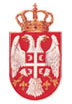 Директор: 013/765-280,064/4121751Педагог:013/765-280Секретар: 013/765-080Шеф рачуноводства:013/765-113е-mail :  osdeliblato@mts.rsosdeliblato1@gmail.comweb: www.ospajamarganovic.edu.rsОДЕЉЕЊЕБРОЈ ГРУПА У ОДЕЉЕЊУIЈедна групаII-1Једна групаII-2Једна групаIIIЈедна групаIVЈедна групаV-1Једна групаV-2Једна групаVI-1Једна групаVI-2Једна групаVIIЈедна групаVIIIЈедна групаОДЕЉЕЊЕРЕДОВНА НАСТАВАНАСТАВА НА ДАЉИНУБРОЈ ГРУПА У ОДЕЉЕЊУI – 20173Једна групаII-1 – 13121Једна групаII-2 – 13130Једна групаIII – 22184Једна групаIV- 20173Једна групаУкупно77115 разреда једна групаРаспоред звоњења- преподневна сменаРаспоред звоњења- преподневна смена1.час8,00-8,302.час8,35-9,053.час9,20-9,504.час9,55-10,25Распоред звоњења- поподневна сменаРаспоред звоњења- поподневна смена1.час12,00-12,302.час12,35-13,053.час13,20-13,504.час14.00-14,30ПРВИ РАЗРЕДПРВИ РАЗРЕДПРВИ РАЗРЕДПРВИ РАЗРЕДПРВИ РАЗРЕДПРВИ РАЗРЕДЧасВремеПонедељакУторакСредаЧетвртак1Српски језикМатематикаЕнглески језикСрпски језикСрпски језик2МатематикаСрпски језикМатематикаМатематикаМатематика3Физичко и здраствено васпитањеСвет око насСрпски језикСвет око насДигитални свет4Енглески језикРумунски језикВеронаукаЛиковна култураМузичка културачасПонедељакУторакСредаЧетвртакПетак1Српски језикМатематикаМатематикаСрпски језикСрпски језик2Енглески језикСрпски језикЕнглески језикМатематикаМатематика3МатематикаСвет око насСрпски језикСвет око насЛиковна култура4Румунски језикВеронаукаФизичко и здраствено васпитањеМузичка култураЛиковна културачасПонедељакУторакСредаЧетвртакПетак1МатематикаСрпски језикМатематикаСрпски језикМатематика2Српски језикМатематикаСрпски језикМатематикаСрпски језик3Енглески језикВеронаукаЕнглески језикСвет око насЛиковна култура4Румунски језикСвет око насФизичко и здраствено васпитањеМузичка култураЛиковна културачасПонедељакУторакСредаЧетвртакПетак1Енглески језикСрпски језикМатематикаСрпски језикМатематика2МатематикаМатематикаСрпски језикМатематикаСрпски језик3Српски језикПрирода и друштвоПрирода и друштвоВеронаукаЕнглески језик4Пројектна настава/Румунски језикФизичко и здраствено васпитањеМузичка култураЛиковна култураЧосчасПонедељакУторакСредаЧетвртакПетак1Српски језикМатематикаСрпски језикМатематикаСрпски језик2МатематикаСрпски језикМатематикаСрпски језикМатематика3Природа и друштвоФизичко и здраствено васпитањеПрирода и друштвоЛиковна култураЧос4Музичка култураНародна трад,/Румунски језикЕнглески језикВеронаукаЕнглески језикОДЕЉЕЊЕРЕДОВНА НАСТАВАНАСТАВА НА ДАЉИНУБРОЈ ГРУПА У ОДЕЉЕЊУV-1120Једна групаV-2130Једна групаVI-1120Једна групаVI-2130Једна групаVII181Једна групаVIII140Једна групаУКУПНО8216 група1.Час8,00-8,302.Час8,35-9,053.Час9,20-9,504.Час9,55-10,255.Час10,35-11,056.Час11,10-11,401.Час12,00-12,302.Час12,35-13,053.Час13,20-13,504.Час14,00-14,305.Час14,35-15,056.Час15,10-15,40Р.бПрезиме и име наставникаПредмет Одељ.ПОНЕДЕЉАКПОНЕДЕЉАКПОНЕДЕЉАКПОНЕДЕЉАКПОНЕДЕЉАКПОНЕДЕЉАКУТОРАКУТОРАКУТОРАКУТОРАКУТОРАКУТОРАКСРЕДАСРЕДАСРЕДАСРЕДАСРЕДАСРЕДАЧЕТВРТАКЧЕТВРТАКЧЕТВРТАКЧЕТВРТАКЧЕТВРТАКЧЕТВРТАКПЕТАКПЕТАКПЕТАКПЕТАКПЕТАКПЕТАКР.бПрезиме и име наставникаПредмет Одељ.1234561234561234561234561234561Домазет Ж.НевенкаСрпски ј.51 52 7 852517852518525178528751751522Барбузан НадицаСрпски ј.Техника61 6251 52 626261616252т52т616251т51т62т62т61623Живковић ЗорицаЕнгл.ј.5 – 8515262618762615152784Здравковић ДејанЛиковна к.5 – 8762615151852525Помар ВиолетаМузичка к.Хор и орк.5 – 8526162517515286Секулић МаркоИсторија 5 – 886162527628751617Алексић ТамараГеографија 5 – 862517618861762528Ћирић БраниславИнформ.физика5 – 861 88ф861ф761628ф525161ф9Ивачковић Милошматематика61 761776161761710Пејчић Стеванматематикафизика51 52 6 862 751528627ф625285162ф7ф6285251862ф51526211Мосуровић ДушкаБиологија 5 – 85176261876152515262812Ритопечки АнаХемија 7 8788713Марила ЈеленаТехника 61 7 88861617714Бубања ДрагославФиз.и зд.в.5 – 862525161786175152627516261852815Данилов ВеснаНемачки ј.61 62 8618626186216Резач АлександраНемачки ј.51 52 7515275275117Данилов ВиорелРумунски ј.1 – 8 7 -8 разред – 8.час онлине7 -8 разред – 8.час онлине7 -8 разред – 8.час онлине7 -8 разред – 8.час онлине7 -8 разред – 8.час онлине7 -8 разред – 8.час онлине7 -8 разред – 8.час онлине7 -8 разред – 8.час онлине7 -8 разред – 8.час онлине7 -8 разред – 8.час онлине7 -8 разред – 8.час онлине7 -8 разред – 8.час онлине6 разред -8.час-онлине6 разред -8.час-онлине6 разред -8.час-онлине6 разред -8.час-онлине6 разред -8.час-онлине6 разред -8.час-онлине5 разред- 8.час-онлине5 разред- 8.час-онлине5 разред- 8.час-онлине5 разред- 8.час-онлине5 разред- 8.час-онлине5 разред- 8.час-онлине18Јованов ЗоранВеронаука 1 – 8 62 –разред-8.час -онлине62 –разред-8.час -онлине62 –разред-8.час -онлине62 –разред-8.час -онлине62 –разред-8.час -онлине62 –разред-8.час -онлине5 –разред -8.час -онлине5 –разред -8.час -онлине5 –разред -8.час -онлине5 –разред -8.час -онлине5 –разред -8.час -онлине5 –разред -8.час -онлине61 - 7 – разред-8.час -онлине61 - 7 – разред-8.час -онлине61 - 7 – разред-8.час -онлине61 - 7 – разред-8.час -онлине61 - 7 – разред-8.час -онлине61 - 7 – разред-8.час -онлине19Живковић ЗорицаГрађанско васпитање5-85-разред -8.час грађанско-онлине5-разред -8.час грађанско-онлине5-разред -8.час грађанско-онлине5-разред -8.час грађанско-онлине5-разред -8.час грађанско-онлине5-разред -8.час грађанско-онлине61 – 7 разред грађанско-8.час-онлине61 – 7 разред грађанско-8.час-онлине61 – 7 разред грађанско-8.час-онлине61 – 7 разред грађанско-8.час-онлине61 – 7 разред грађанско-8.час-онлине61 – 7 разред грађанско-8.час-онлине8- 8.час-грађанско-онлине8- 8.час-грађанско-онлине8- 8.час-грађанско-онлине8- 8.час-грађанско-онлине8- 8.час-грађанско-онлине8- 8.час-грађанско-онлинеГЛАВНИ ДЕЖУРНИ НАСТАВНИКГЛАВНИ ДЕЖУРНИ НАСТАВНИКГЛАВНИ ДЕЖУРНИ НАСТАВНИКГЛАВНИ ДЕЖУРНИ НАСТАВНИКДомазет Ж.НевенкаДомазет Ж.НевенкаДомазет Ж.НевенкаДомазет Ж.НевенкаДомазет Ж.НевенкаДомазет Ж.НевенкаЖивковић ЗорицаЖивковић ЗорицаЖивковић ЗорицаЖивковић ЗорицаЖивковић ЗорицаЖивковић ЗорицаАлексић ТамараАлексић ТамараАлексић ТамараАлексић ТамараАлексић ТамараАлексић ТамараБарбузан НадицаБарбузан НадицаБарбузан НадицаБарбузан НадицаБарбузан НадицаБарбузан НадицаМарила ЈеленаМарила ЈеленаМарила ЈеленаМарила ЈеленаМарила ЈеленаМарила ЈеленаДЕЖУРСТВО НАСТАВНИКА – ХОЛ,ПРВИ СПРАТ,ШКОЛСКО ДВОРИШТЕДЕЖУРСТВО НАСТАВНИКА – ХОЛ,ПРВИ СПРАТ,ШКОЛСКО ДВОРИШТЕДЕЖУРСТВО НАСТАВНИКА – ХОЛ,ПРВИ СПРАТ,ШКОЛСКО ДВОРИШТЕДЕЖУРСТВО НАСТАВНИКА – ХОЛ,ПРВИ СПРАТ,ШКОЛСКО ДВОРИШТЕПејчић СтеванПејчић СтеванПејчић СтеванПејчић СтеванПејчић СтеванПејчић СтеванМосуровић ДушкаМосуровић ДушкаМосуровић ДушкаМосуровић ДушкаМосуровић ДушкаМосуровић ДушкаДанилов ВеснаДанилов ВеснаДанилов ВеснаДанилов ВеснаДанилов ВеснаДанилов ВеснаРезач АлександраРезач АлександраРезач АлександраРезач АлександраРезач АлександраРезач АлександраПомар ВиолетаПомар ВиолетаПомар ВиолетаПомар ВиолетаПомар ВиолетаПомар ВиолетаДЕЖУРСТВО НАСТАВНИКА – ХОЛ,ПРВИ СПРАТ,ШКОЛСКО ДВОРИШТЕДЕЖУРСТВО НАСТАВНИКА – ХОЛ,ПРВИ СПРАТ,ШКОЛСКО ДВОРИШТЕДЕЖУРСТВО НАСТАВНИКА – ХОЛ,ПРВИ СПРАТ,ШКОЛСКО ДВОРИШТЕДЕЖУРСТВО НАСТАВНИКА – ХОЛ,ПРВИ СПРАТ,ШКОЛСКО ДВОРИШТЕЗдравковић ДејанЗдравковић ДејанЗдравковић ДејанЗдравковић ДејанЗдравковић ДејанЗдравковић ДејанБубања ДрагославБубања ДрагославБубања ДрагославБубања ДрагославБубања ДрагославБубања ДрагославЋирић БраниславЋирић БраниславЋирић БраниславЋирић БраниславЋирић БраниславЋирић БраниславДанилов ВиорелДанилов ВиорелДанилов ВиорелДанилов ВиорелДанилов ВиорелДанилов ВиорелСекулић МаркоСекулић МаркоСекулић МаркоСекулић МаркоСекулић МаркоСекулић Марко